Домашнее задание для Лиды Р., ученицы 4а класса02.11-15.11.2020 г.Задания на развитие и коррекцию внимания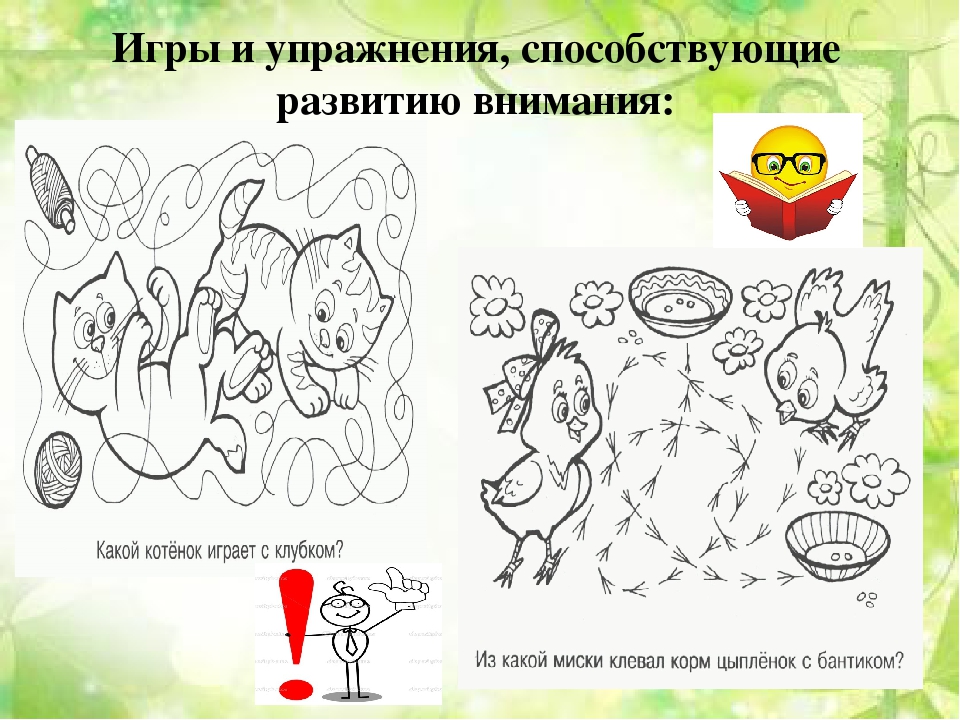 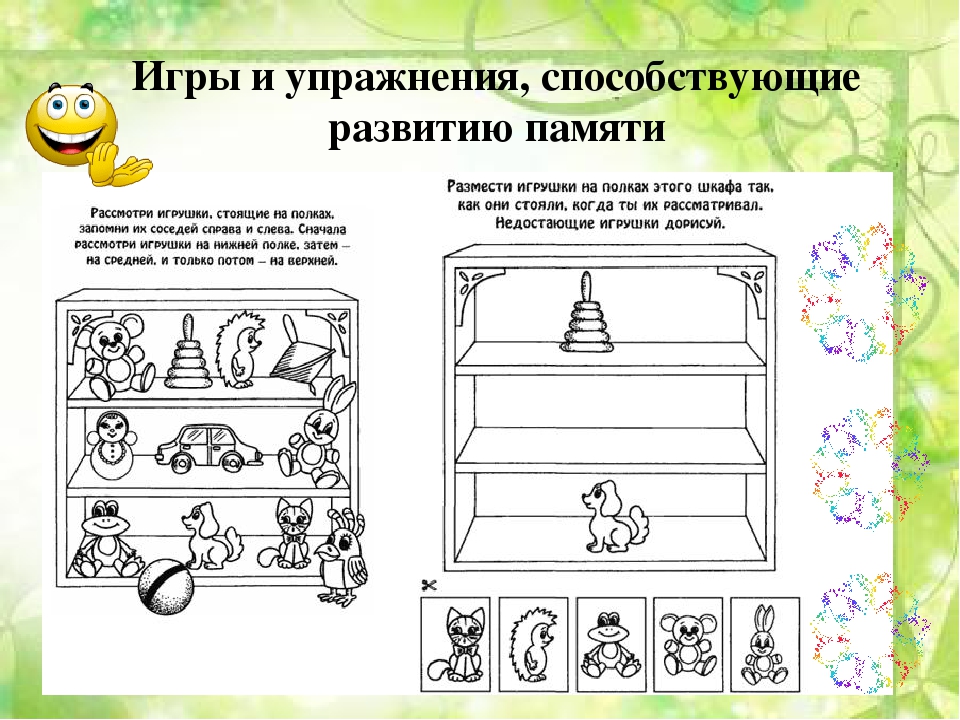 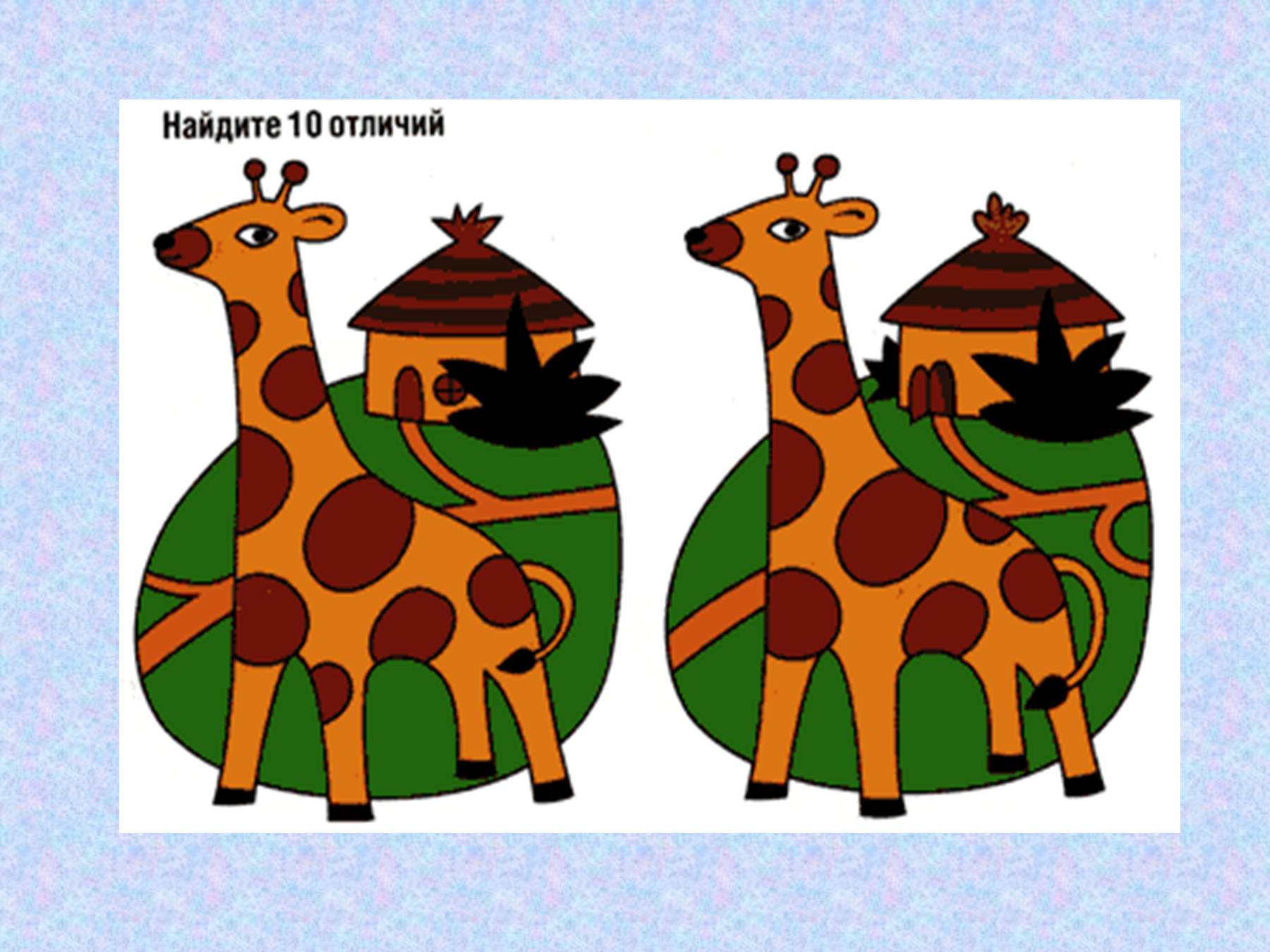 